EDWARD  EDWARD.147583@2freemail.com   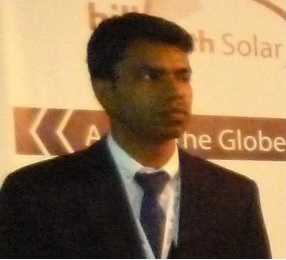 Multi-channel Revenue Growth Specialist for Industrial Automation Products and ProjectsTechnical Presentation, Discussions with clients and customers and Techno-commercial dealings. Attending  Technical Breakdown issues at the Customers siteCatapulted revenue by over the specified target. Engineered exponential rise in profits and Motivated Sales and Marketing teams to exceed divisional KPIs; drove change initiatives and communicated powerful strategic vision to gain 100% staff buy-in. Dubai Driving License issued on 2013. Previously received Acceptance Letters for Higher Education from American Universities.Participated in National chess & Athletic Competition. Academic Qualification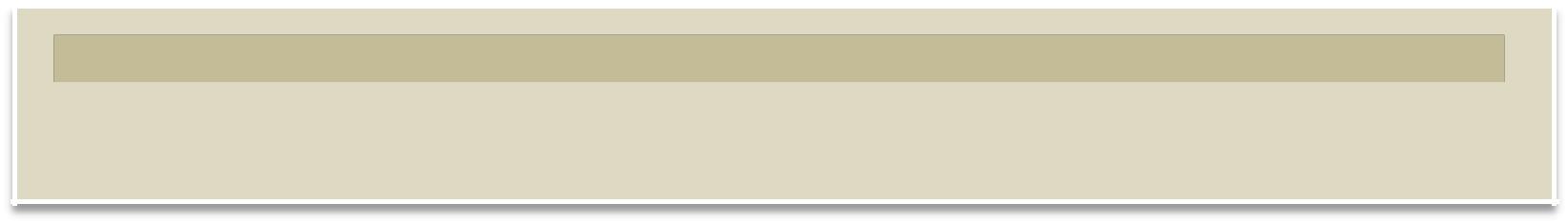 C3AUTOMATION, Dubai, Feb 2016  - Aug 2016                       Sales & Service Engineer        Partners of Schneider, Siemens and B& R Automation| Industrial Automation & System IntegratorsTransformed Operations in to Market-Leading Center of Excellence          ✔Strategic Leadership ✔Continuous Process Improvement ✔International BusinessProduct & Project sales and Techno-commercial Support. Inspired team to achieve stretch goals and smash KPIs.Sales & Service support for Automation products and ProjectsRepresenting Schneider, Siemens and B & R Automation in Sales and Service support.  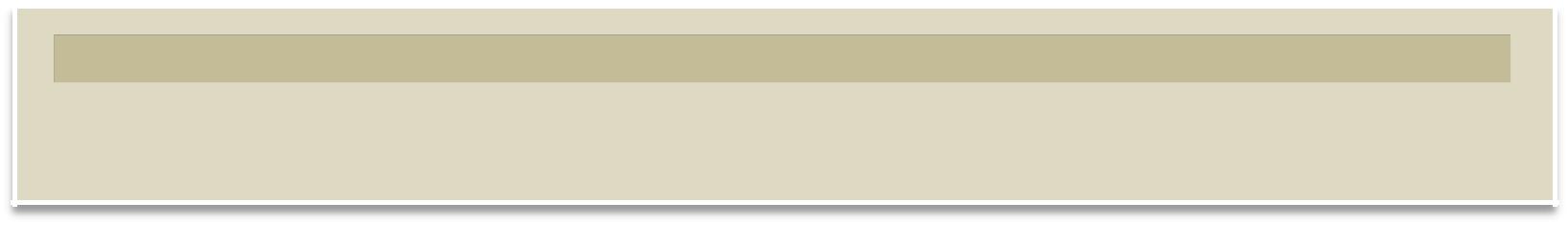                                                   Phoenix Automation, Sharjah, Jan 2015 -Feb 2016Sales & Service Engineer        Partner of FAGOR Automation, SPAIN & Phoenix group |Industrial Automation & CNC Retrofits                Leveraged Growth of Key Accounts with Tactical Customer Approach        ✔Key Account Management ✔Relationship Development ✔Customer Penetration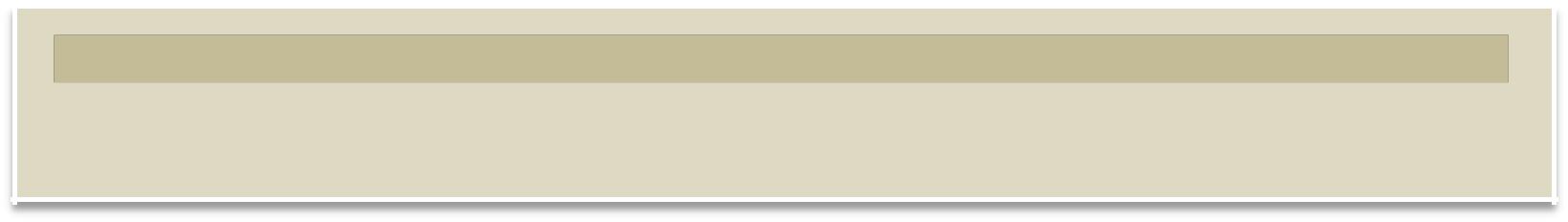                                                        Bhatia Brothers, Dubai,  Jan 2013 – Jan  2015Sales & Product Engineer     Multinational company | Industrial Automation |$20BN turnover | 2000 + employeesWon Territorial Gains in Stagnant Market and Globally Recognized Marketing Honors   ✔Brand Strategy ✔Above-the-line Marketing ✔Market Research ✔Competitor DislocationTechnical presentation of Products like Motors, Drives, PLC, DCS, SCADA and Automation Products of ABB and SIEMENS before clients to enhance the Sales. Product support for the clients and for the engineers working in the site in installation and commissioning by making regular visit in project site locally and internationally.                                               Sat Engineering & Supplies, Dubai,  Jan 2012 – Dec 2012Sales & Product Engineer          Part of SAT Group and partner of HILL & SMITH, UK | Industrial Automation | 1000 + employeesTechnical Presentation of Automation Products. Purchasing of various Products from different Organizations and selling to our clients in IRAQ& EthiopiaProduct support for the clients and for the engineers working in the site in installation and commissioning by making regular visit in project site locally and internationallyRepresentation of HILL & SMITH SOLAR , UK  and various Sales Promotional activities for Solar PV mounting System, GREEN TECH ENGINEERING ,Bulgaria as EPC Contractor and FTC ,Italy for solar Cables for PV ProjectsEngaged in submission of Tenders of DEWA and various other organizations.Sales of electrical products for EPC contractors for constructionSales of Various Industrial items for Oil & Gas, Cement Plant etcRepresenting AT of Spain for Lightening Protection and Tolmega of France  for Cable Trays etcSales of electrical and mechanical products in UAE & OMAN                              Simplex Infrastructure Limited, Ethiopia, Africa, Sep 2010 – Dec 2011Procurement Engineer                        Multinational company | EPC Contractors | 4000 + employeesMarket analysis, locally and internationally to determine the availability of materials required   for Various projects like Construction, Electrical, Railway etc. Procurement of machineries, material and other construction material. Utilizing the ERP system in Oracle to ensure accuracy of orders and goods received.Supplier negotiation experience at an advanced level within MarketingMaintained excellent business relationships with clients, other employees, and vendors.Arrange and participate in conferences with other engineers, suppliers, purchasers and inspectors  to facilitate material inspection, substitution, standardization and economical procurement of parts & equipmentHandle responsibilities of supporting business requirements by developing localized manufacturing and least-cost logistics criteriaUndertake strategic sourcing activities for low-medium complexity categories as an analyst and as a project team member for highly complex categories.Ensure that procurement ethical standards are maintained to the highest level of procurement ethics                                        Multipower International, Oman, Aug 2009 – Sep 2010Sales & Product Engineer                     Multinational company | Industrial Automation| Supplier for Iraq and Middle EastIntroduction of Principles like CALLIDUS, U.S.A in the Middle East and India. Submission  of Offers & TendersRepresenting them before consultancies & contractors  Product Presentation and conducting meeting and Conference for various Manufacturers like UNICOM of Korea, FLSmidth of USA etc. Selling of oil  oil & gas products like BURNERS, valves, fans, hydro cyclones, incinerator etc                            Ratan Glitters Industries Limited, India, Sep 2007 – Aug 2009Industrial Electronics Engineer                               JAPANESE Metalizing Plant | Industrial Automation| Manufacturer of AL/AG Fabrics            Worked as an Operator and in installation & Commissioning of new plant         ✔Technical Assistance ✔Support for installation ✔ Troubleshooting Work experience in the installation & commissioning of new metalizing plant with a group of                                              Engineers   from ULVAC, JAPAN, worked in ulvac plc eks for metalizing plant .       Professional Knowledge DCS:Honeywell C200, C300,Yokogawa CS3000,Micro-Excel/Centum-Excel. PLC:Micrologix 1200 &1400series,SIEMENS s7-200,SCHNEIDER ELECTRIC- Twido,Modicon M340 and GE FANUC:Versamax, DELTA Dvpss & OMRON cp1e-na,ABBSCADA: FANUC- I FIX, INVENSYS,Wonderware in touch with Factory suite,SCHNEIDER-VijeoCitect & ROCKWELL AUTOMATION; Factory Talkview,Siemens-Wincc  VFD: SCHNEIDER - Altivar 28,31 series. HMI: Magelis XBT-GT/XBT-N SeriesSOFTWARES KNOWN: RS Logix500,Step7,Experion PKS & Process Instruments Worked on Maintenance of AC ,DC Drives and PLC Programming.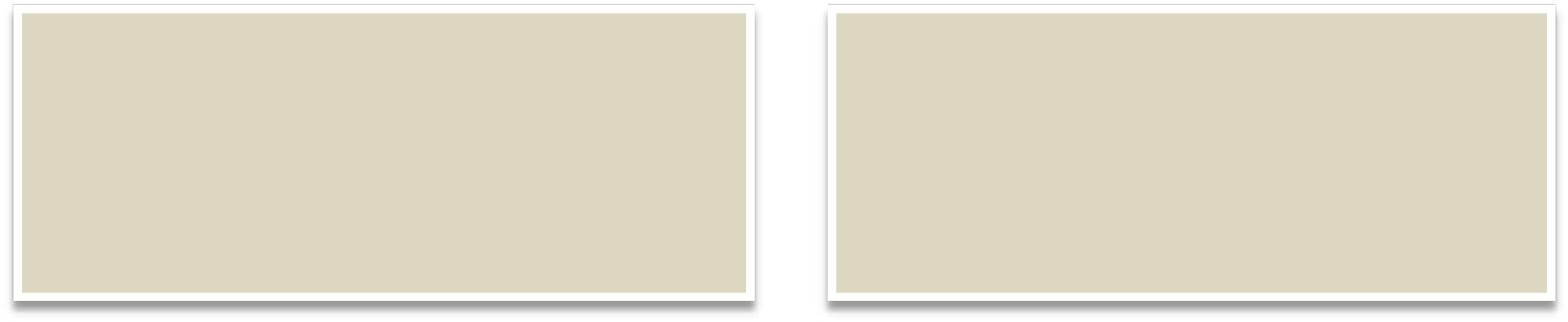 Recommendation:	Global Reach:✔ “Edward has always been an eye for detail                             ✔ UAE resident, Indian national        and produced changes & results in Domopan”  	Fluency in English, Amharic, Hindi, Malayalam     Commercial Manager, DOMOPAN- Mr.Sajan Xavier	Cross-cultural–lived in India, Africa, Oman, UAECertificate/DegreeCollege / University NameCollege / University NameYear Of PassingB-TechElectronics & Comm.  Engg.College of Engineering, MunnarCochin University of Science And Technology,India.College of Engineering, MunnarCochin University of Science And Technology,India.2007HSCSt.Johns School, India ( I.S.C.E.)St.Johns School, India ( I.S.C.E.)2002   ( 75 %)SSCAuxilium English medium school, India ( I.C.S.E)2000   ( 71 %)2000   ( 71 %)  Sales & Service for CNC machines, Retrofitting and Upgrading of Machines  Representing FAGOR AUTOMATION, Spain in Sales and Service support.  